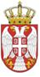 	Република СрбијаОСНОВНА ШКОЛА „КРАЉ ПЕТАР  I“        Ниш, Војводе Путника бр. 1         Број: 610-1503/82-2-2022-04        Датум: 13.12.. 2022. годинеИ З В О Диз записника са 82.  телефонске седнице,Школског одбора  ОШ »Краљ Петар I« у Нишу,одржане дана  13. 12.  2022. године1.Донета Одлука о усвајању записника са претходних седница Школског одбора.2. Донета Одлука о доношењу доношење Измена Годишњег плана рада школе за школску 2022/23. годину;3. Донета Одлука о доношењу Измена и допуна Правилника о раду Школе и доношење пречишћеног текста Правилника о раду Школе	4. Донета Одлука о именовању Одбора за безбедност и здравље на раду.								записничарЛидија Цветковић